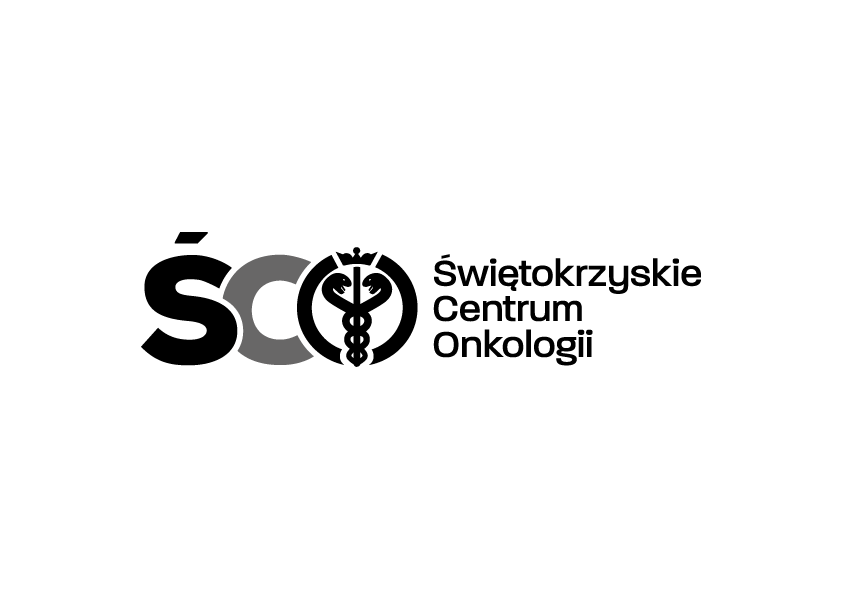 Adres: ul. Artwińskiego 3C, 25-734 Kielce  Sekcja Zamówień Publicznychtel.: (0-41) 36-74-474   fax.: (0-41) 36-74-071strona www: http://www.onkol.kielce.pl/ Email:zampubl@onkol.kielce.plKielce,  dn. 29.01.2021 r.AZP.2411.03.2021.JG					UNIEWAŻNIENIE POSTĘPOWANIA				DO WSZYSTKICH ZAINTERESOWANYCH	Dyrekcja Świętokrzyskiego Centrum Onkologii w Kielcach informuje, że unieważnia postępowanie na wykonanie formatek do regałów na dokumentacje medyczną 
dla Świętokrzyskiego  Centrum Onkologii.  Postępowanie unieważniono - cena najkorzystniejszej oferty lub oferta z najniższą ceną znacznie przewyższa kwotę, którą Zamawiający zamierza przeznaczyć na realizację zamówienia.Szacunkowa wartość zamówienia w/w zakresie  wynosi: 61 781,00 zł brutto.Wartość oferty nr 1  w/w zakresie  wynosi:  108 552,42 zł brutto. 									Z poważaniemZ-ca Dyrektora ds. Techniczno - Inwestycyjnych 			mgr inż. Wojciech Cedro 